ՀավելվածՀՀ հաշվեքննիչ պալատի2024թ. հունվարի 25-ի թիվ 2-Ա որոշմանՀԱՅԱՍՏԱՆԻ ՀԱՆՐԱՊԵՏՈՒԹՅԱՆ ՀԱՇՎԵՔՆՆԻՉ ՊԱԼԱՏ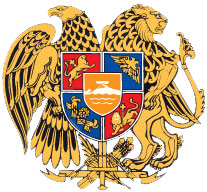 ԸՆԹԱՑԻԿ ԵԶՐԱԿԱՑՈՒԹՅՈՒՆՀՀ ԱՌՈՂՋԱՊԱՀՈՒԹՅԱՆ ՆԱԽԱՐԱՐՈՒԹՅՈՒՆՈՒՄ 2023 ԹՎԱԿԱՆԻ ՊԵՏԱԿԱՆ ԲՅՈՒՋԵԻ ԻՆՆ ԱՄԻՍՆԵՐԻ ԿԱՏԱՐՄԱՆ ՀԱՇՎԵՔՆՆՈՒԹՅԱՆ ԱՐԴՅՈՒՆՔՆԵՐԻ ՎԵՐԱԲԵՐՅԱԼ2024ԲՈՎԱՆԴԱԿՈՒԹՅՈՒՆՆերածական մաս                                                                                                           3-4 էջ Հապավումների ցանկ                                                                                                   5  էջԱմփոփագիր                                                                                                                  6-7 էջՀաշվեքննության հիմնական արդյունքներ                                                            8 էջ  Հաշվեքննության օբյեկտի ֆինանսական ցուցանիշներ                                   9-10 էջԱնհամապատասխանությունների վերաբերյալ գրառումներ                         11-19 էջԽեղաթյուրումների վերաբերյալ գրառումներ			                             20 էջՀաշվեքննությամբ արձանագրված այլ փաստեր                                                21-22 էջ         Հետհսկողական գործընթաց                                                                                   23-26 էջԱռաջարկություններ                                                                                                 27 էջՆԵՐԱԾԱԿԱՆ ՄԱՍՀապավումների ցանկՀՀ                                              Հայաստանի ՀանրապետությունՀՊ                                             ՀՀ հաշվեքննիչ պալատԱՆ                                             ՀՀ առողջապահության նախարարութունՊԱԳ                                          Պետական առողջապահական գործակալությունԱԱՊ                                          Առողջության առաջնային պահպանումԱՐՄԵԴ                                      Առողջապահական էլեկտրոնային համակարգԲԿ                                              Բժշկական կազմակերպություն HP-008                            	ԱՐՄԵԴ-ում ներառված պետական պատվերի շրջանակներում կատարված                  աշխատանքներն ըստ բուժհիմնարկներիHP-011 	ԱՐՄԵԴ-ում ներառված պետական պատվերի շրջանակներում կատարված աշխատանքներն ըստ բյուջետային ծրագրերի և բժշկական ծառայությունների տեսակներիԱՄՓՈՓԱԳԻՐԱՆ-ում 2023 թվականի պետական բյուջեի ինն ամիսների մուտքերի ձևավորման և ելքերի իրականացման կանոնակարգված գործունեության հաշվեքննությամբ արձանագրված ուշագրավ փաստերն են. Պետության կողմից երաշխավորված անվճար և արտոնյալ պայմաններով բժշկական օգնության ու սպասարկման ծառայությունները ձեռք են բերվել իրավական-մեթոդաբանական հիմնավորումներ չունեցող գներով, ինչի կապակցությամբ ԱՆ-ն պարզաբանել է, որ առողջության համապարփակ ապահովագրության ներդրման աշխատանքների շրջանակներում իրականացվում են բժշկական ծառայությունների ծախսերի ակտուարական հաշվարկների և ծավալների գնահատման և դրանց հիման վրա հաստատված մեթոդաբանությամբ գների հաշվարկման աշխատանքներ, որի ավարտից հետո դրանք սահմանված կարգով կհաստատվեն և կներդրվեն (Մանրամասները ներկայացված են սույն եզրակացության IX բաժնում): Նախարարության կողմից չի պահպանվել «Հանրային հատվածի կազմակերպությունների հաշվապահական հաշվառման մասին» ՀՀ օրենքի 6-րդ հոդվածի 1-ին մասով սահմանված պահանջը, համաձայն որի «Կազմակերպությունները պարտավոր են հաշվապահական հաշվառումը վարել հաշվապահական հաշվառման ոլորտը կարգավորող օրենսդրության պահանջներին համապատասխան հաշվապահական հաշվառում վարելու հնարավորություն ընձեռող համակարգչային ծրագրերով», ինչի վերաբերյալ ԱՆ-ն հայտնել է, որ նախատեսվում է մինչև տարեվերջ ամբողջությամբ անցում կատարել հաշվապահական հաշվառման նոր հաշվային պլանով վարմանը (Մանրամասները ներկայացված են սույն եզրակացության IX բաժնում):Պետական բյուջեի կատարման հաշվետվությունների մասով. «Ամբուլատոր-պոլիկլինիկական բժշկական օգնության ծառայություններ» միջոցառման ԱՆ ՊԱԳ կողմից հաստատված հաշվետվությունները գումարային արտահայտությամբ կազմել են 21,450,477.4 հազ. դրամ, իսկ ՀՀ ֆինանսների նախարարություն ներկայացված ֆինանսական հաշվետվության համաձայն՝ 21,420,282.9 հազ. դրամ։«Անհետաձգելի բժշկական օգնության ծառայություններ» միջոցառման դեպքում ՊԱԳ կողմից հաստատված հաշվետվությունները գումարային արտահայտությամբ կազմել են  3,685,225.98 հազ. դրամ, իսկ ՀՀ ֆինանսների նախարարություն ներկայացված ֆինանսական հաշվետվության համաձայն՝ 3,715,756.46 հազ. դրամ: Արդյունքում՝ ոչ էական 30,530.4 հազ. դրամի չափով հաշվեքննությունն ընդգրկող ժամանակաշրջանի հաշվետվություններում խեղաթյուրված են փաստացի ծախսը և կրեդիտորական պարտքերը (Մանրամասները ներկայացված են սույն եզրակացության VI բաժնի 6.1-րդ և 6.2-րդ մասերում)։Առանձին դեպքերում կատարողականներն ընդունվել են բժշկական կազմակերպությունների հետ համապատասխան պայմանագրերը կնքված չլինելու, կամ կատարողականի ընդունման սահմանված համամասնություները գերազանցելու պարագայում։ Հաշվեքննությամբ պարզվել է, որ «Ամբուլատոր-պոլիկլինիկական բժշկական օգնության ծառայություններ» միջոցառման շրջանակներում որոշ ԲԿ-ների կողմից ներկայացվել են հաշվետվություններ (որոնք ՊԱԳ-ի կողմից ընդունվել են), որոնց կատարողականները գերազանցել են Նախարարի հրամանով սահմանված կատարողականի ընդունման ամսական համամասնությունը՝ 6,492.4 հազ. դրամի չափով։ Ընդ որում, 2,059.8 հազ. դրամի հաշվետվությունների դեպքում, ՀՀ առողջապահության նախարարի համապատասխան հրամաններով հաշվետու ժամանակաշրջանում գումարներ չեն նախատեսվել և ԲԿ-ների հետ պայմանագրեր չեն կնքվել (Մանրամասները ներկայացված են սույն եզրակացության VI բաժնի 6.1.2-րդ կետում)։ՀԱՇՎԵՔՆՆՈՒԹՅԱՆ ՀԻՄՆԱԿԱՆ ԱՐԴՅՈՒՆՔՆԵՐՀՀ առողջապահության նախարարությունից ստացված տեղեկատվությամբ ձեռք են բերվել բավարար ապացույցներ եզրակացության համար:Հաշվեքննությունն իրականացվել է ուսումնասիրելով ստացված տեղեկատվությունը, օգտվելով ՀՀ ֆինանսների նախարարության գանձապետական վճարահաշվարկային էլեկտրոնային և հաշվետվությունների  (LSFINANCE և LSREP) համակարգերի շտեմարաններից, ինչպես նաև հասանելի այլ պաշտոնական աղբյուրներից: 2023 թվականի ՀՀ պետական բյուջեի ինն ամիսների կատարման հաշվեքննության իրականացման ընթացքում ուսումնասիրվել է նախատեսված ծրագրերի և միջոցառումների մասով հաշվետու ժամանակահատվածի բյուջեի կատարողականների վերաբերյալ նախարարության կողմից ներկայացրած հաշվետվությունները, մասնավորապես ՀՀ ֆինանսների նախարարի 13.03.2019թ. № 254-Ն հրամանով հաստատված օրինակելի ձևերին համապատասխան կազմված  հաշվետվություններում,  ներկայացված ցուցանիշների իրական ծավալներն ընդգրկելու, կատարված աշխատանքների ընդունման, դրանց դիմաց վճարումների օրինաչափությունների հետ կապված հարցերը:ՀՀ 2023 թվականի պետական բյուջեի ինն ամիսների կատարման հաշվեքննության արդյունքում ուսումասիրվել է նաև նախորդ՝ 2022 թվականի պետական բյուջեի տարեկան, 2023 թվականի պետական բյուջեի երեք ամիսների, ինչպես նաև վեց ամիսների կատարման հաշվեքննության արդյունքների վերաբերյալ ընթացիկ եզրակացություններում արձանագրված անհամապատասխանությունների, խեղաթյուրումների վերացման, առաջարկությունների իրականացման հետ կապված հարցերը: ՀԱՇՎԵՔՆՆՈՒԹՅԱՆ ՕԲՅԵԿՏԻ ՖԻՆԱՆՍԱԿԱՆ ՑՈՒՑԱՆԻՇՆԵՐԸ  ՀՀ 2023 թվականի պետական բյուջեի «Առողջապահություն» բաժնում ՀՀ առողջապահության նախարարության ծրագրերի ֆինանսավորման համար տարեկան պլանով նախատեսվել է 140,255,554.70 հազ. դրամ, իսկ ճշտված պլանով սահմանվել է 138,203,675.14 հազ. դրամ:Հաշվետու ժամանակաշրջանի՝ ինն ամիսների ճշտված պլանը կազմել է 99,740,922.34 հազ. դրամ, դրամարկղային ծախսը՝ 89,384,641.61 հազ.դրամ, փաստացի ծախսը՝ 94,731,904.44 հազ.դրամ: Կատարման տոկոսը ժամանակահատվածի ճշտված պլանի նկատմամբ կազմել է 89.6%: Նախարարության ծրագրերի ֆինանսական ցուցանիշները ներկայացված են  աղյուսակ 1-ում։Աղյուսակ 1                                                                                                                                             Հազ. դրամՀամաձայն ԱՆ 2023 թվականի ինն ամիսների եկամուտների վերաբերյալ հաշվետվության՝ եկամուտները կազմել են 615,961.11 հազ.դրամ՝ ծրագրված 378,185.30 հազ. դրամի դիմաց։ Եկամուտների վերաբերյալ ֆինանսական ցուցանիշները ներկայացված են աղյուսակ 2-ում։Աղյուսակ 2ԱՆՀԱՄԱՊԱՏԱՍԽԱՆՈՒԹՅՈՒՆՆԵՐԻ  ՎԵՐԱԲԵՐՅԱԼ ԳՐԱՌՈՒՄՆԵՐՀՀ առողջապահության նախարարության կողմից իրականացվող «Առողջության առաջնային պահպանում» ծրագրի (1099) «Ամբուլատոր-պոլիկլինիկական բժշկական օգնության ծառայություններ» (1099-11001) միջոցառումՀՀ 2023թ. պետական բյուջեի «Առողջապահության» բաժնում «Ամբուլատոր-պոլիկլինիկական բժշկական օգնության ծառայություններ» (1099-11001) միջոցառումն իրականացնելու նպատակով նախատեսվել է 29,837,005.3 հազ. դրամ՝ բնակչության առողջության առաջնային պահպանման գծով ամբուլատոր-պոլիկլինիկական բժշկական օգնության կազմակերպություններում գրանցված շահառուներին՝ բժշկական օգնության ծառայություններ մատուցելու նպատակով: Ամբուլատոր-պոլիկլինիկական բժշկական օգնության և սպասարկման  կազմակերպման և ֆինանսավորման հետ կապված հարաբերությունները  կարգավորվում են ՀՀ կառավարության 2004թ. մարտի 4-ի թիվ 318-Ն որոշմամբ, որի 2-րդ հավելվածի 5-րդ կետի 1-ին ենթակետի համաձայն «արտահիվանդանոցային բժշկական օգնության և սպասարկման ծառայությունների ծավալների հաշվարկներն իրականացվում են հետևյալ սկզբունքներով՝ըստ մարդաշնչի հաշվարկվող ծրագրերի համար՝ գրանցված բնակիչների թվաքանակի և մեկ բնակչի համար հաստատված տարեկան նորմատիվի միջոցով.այլ (ըստ մարդաշնչի չհաշվարկվող) ծրագրերի համար՝ ելնելով նախորդ տարիների փաստացի աշխատանքների ծավալներից»:Վերոնշյալ որոշման նույն կետի 2-րդ ենթակետի համաձայն՝ «Պայմանագրային գումարների հաշվարկման համար, ըստ կազմակերպությունների գրանցված բնակիչների թվի վերաբերյալ տվյալների համար հիմք է ընդունվում էլեկտրոնային առողջապահության համակարգում առկա՝ գրանցված բնակիչների թիվը»: Համաձայն ՀՀ ֆինանսների նախարարության հաշվետվությունների համակարգից արտահանված տվյալների ԱՆ-ի կողմից 2023 թվականի ընթացքում «Ամբուլատոր-պոլիկլինիկական բժշկական օգնության ծառայություններ» միջոցառման իրականացման նպատակով ՀՀ պետական բյուջեի «Տարեկան ճշտված պլանով» նախատեսվել է հատկացնել 29,837,005.3 հազ. դրամ: 2023 թվականի ինն ամիսների ճշտված պլանը կազմել է 21,141,878.8 հազ. դրամ, դրամարկղային ծախսը` 19,533,536.4 հազ․ դրամ, փաստացի ծախսը՝ 21,420,282.9 հազ. դրամ (Աղյուսակ 1): Համաձայն դեբիտորական և կրեդիտորական պարտքերի հաշվետվություն Ձև4-ի՝ տարեսկզբին դեբիտորական պարտքեր առկա չեն, կրեդիտորական պարտքը կազմել է 1,061,521.3 հազ. դրամ, իսկ հաշվետու ժամանակահատվածի վերջում (30.09.2023թ.) կրեդիտորական պարտքը կազմել է 2,948,267.8 հազ. դրամ:Միջոցառման իրականացման համար ԱՆ-ի և 373 ԲԿ-ների միջև կնքվել են պետության կողմից երաշխավորված անվճար և արտոնյալ պայմաններով բժշկական օգնության և սպասարկման ծառայությունների մատուցման պայմանագրեր՝ 29,817,660.5 հազ. դրամ գումարով (ՀՀ առողջապահության նախարարի (այսուհետ՝ Նախարար) 13.09.2023թ. թիվ 4360-Լ հրաման):Առկա է անհամապատասխանություն «Հանրային հատվածի կազմակերպությունների հաշվապահական հաշվառման մասին» ՀՀ օրենքի 10-րդ հոդվածի 3-րդ մասի, ինչպես նաև  ՀՀ ֆինանսների նախարարի 13.03.2019թ. թիվ 254-Ն հրամանով հաստատված «Հիմնարկի կատարած բյուջետային ծախսերի և բյուջետային պարտքերի մասին» /ձև Հ-2/ և «Հիմնարկի դեբիտորական, կրեդիտորական պարտքերի և պահեստավորված միջոցների մասին» /ձև Հ-4/ հաշվետվություններում փաստացի ծախսերի և կրեդիտորական պարտքերի արտացոլման պահանջների մասով:Համաձայն «Հանրային հատվածի կազմակերպությունների հաշվապահական հաշվառման մասին» օրենքի 10-րդ հոդվածի 3-րդ մասի՝ «....գործառնությունները, այլ դեպքերը և իրադարձությունները ճանաչվում են, երբ դրանք տեղի են ունենում և ներկայացվում են այն ժամանակահատվածների ֆինանսական հաշվետվություններում, որոնց դրանք վերաբերում են»:01.01.2023-30.09.2023թթ. ԲԿ-ների կողմից ներկայացված և ՊԱԳ-ի կողմից հաստատված կատարված աշխատանքների ծավալները կազմել են 21,450,477.4 հազ. դրամ, սակայն ՀՀ ֆինանսների նախարարության հաշվետվությունների համակարգում արտացոլված ՀՀ 2023 թվականի պետական բյուջեի ինն ամիսների ծախսերի վերաբերյալ հաշվետվությունում փաստացի ծախսը կազմել է 21,420,282.9 հազ. դրամ, այսինքն փաստացի ծախսը (կատարված աշխատանքները) 30,194.5 հազ. դրամի չափով պակաս է ներկայացված ՀՀ 2023 թվականի պետական բյուջեի ինն ամիսների ծախսերի վերաբերյալ հաշվետվությունում: 16.12.2022թ. մինչև 31.12.2022թ. ԲԿ-ների կողմից կատարված աշխատանքների ծավալը (ընդունված կատարողականներ) կազմել են 1,061,834.4 հազ. դրամ, սակայն ՀՀ ֆինանսների նախարարություն ներկայացված ՀՀ 2023 թվականի պետական բյուջեի ինն ամիսների ծախսերի վերաբերյալ հաշվետվությունում տարեսկզբի կրեդիտորական պարտքն արտացոլվել է 313.1 հազ. դրամով պակաս՝ 1,061,521.3 հազ. դրամ: Կատարված աշխատանքների դիմաց իրականացված վճարումները չեն գերազանցել պայմանագրերով նախատեսված համամասնությունների սահմանաչափերը:Առկա է անհամապատասխանություն ՀՀ առողջապահության նախարարի 23.01.2023թ. «2023թ. պետության կողմից երաշխավորված անվճար և արտոնյալ պայմաններով բժշկական օգնության և սպասարկման պայմանագրային գործընթացի կանոնակարգման և կազմակերպությունների պայմանագրային գումարների հաստատման մասին» թիվ 263-Լ հրամանի, ինչպես նաև ՀՀ առողջապահության նախարարի 28.06.2023թ. «2023 թվականին պետական պատվերի շրջանակներում ծառայություններ մատուցող բժշկական կազմակերպությունների կողմից կատարված աշխատանքների ընդունման և ֆինանսավորման համամասնություններում փոփոխություններ կատարելու մասին» թիվ 3223-Ա հրամանի հավելված 1-ի պահանջների նկատմամբ, մասնավորապես՝ բժշկական կազմակերպությունների հետ համապատասխան պայմանագրեր չկնքելու պարագայում, կամ սահմանված կատարողականի ընդունման համամասնություները գերազանցելու դեպքում  ընդունվել են կատարողականներ:ՀՀ առողջապահության նախարարի 2023 թվականի հունվարի 24-ի «Բնակչությանը պետության կողմից երաշխավորված անվճար և արտոնյալ պայմաններով արտահիվանդանոցային, հիվանդանոցային բժշկական օգնության և սպասարկման, դժվարամատչելի ախտորոշիչ հետազոտությունների նորմատիվները և միջինացված գները, փոխհատուցման առանձնահատկությունները և բժշկական օգնության և սպասարկման ծառայությունների և ծածկույթների ցանկերը հաստատելու մասին» թիվ 290-Լ հրամանի 3-րդ հավելվածով «Ամբուլատոր-պոլիկլինիկական բժշկական օգնության ծառայությունների» համար սահմանվել են ենթամիջոցառումների 19 ծածկույթներ, որոնց համաձայն ԲԿ-ների հետ կնքվել են համապատասխան պայմանագրեր: Աղյուսակ 2-ում ներկայացված են ԲԿ-ների հետ կնքված պայմանագրերը և տարեկան կատարողականները՝ ըստ ենթամիջոցառումների (քառանիշ կոդեր): Աղյուսակ 2Հաշվեքննության ընթացքում ուսումնասիրվել է ԲԿ-ների կողմից էլեկտրոնային առողջապահական «ԱՐՄԵԴ» համակարգ ներբեռնված (ՊԱԳ-ի կողմից հաստատված)՝ կատարված աշխատանքների մասին հաշվետվություններն՝ ըստ քառանիշ կոդերի (HP-008, HP-011), որոնք համադրվել են Նախարարի 23.01.2023թ. թիվ 263-Լ (Նախարարի 13.09.23թ. թիվ 4360-Լ հրամանով փոփոխված) հրամանի հավելված 1-ով սահմանված պայմանագրային գումարների և 28.06.2023թ. թիվ 3223-Ա հրամանի հավելված 1-ով սահմանված բուժհաստատությունների կատարողականի ընդունման ամսական համամասնությունների հետ: Արդյունքում պարզվել է, որ ԲԿ-ների կողմից քառանիշ ենթամիջոցառումներով ներկայացվել են հաշվետվություններ (ՊԱԳ-ի կողմից ընդունված), որոնց կատարողականները գերազանցել են Նախարարի հրամանով սահմանված կատարողականի ընդունման ամսական համամասնությունը՝ 6,492.4 հազ. դրամի չափով, որից 2,059.8 հազ. դրամի հաշվետվությունների դեպքում, առողջապահության նախարարի համապատասխան հրամաններով գումարներ չեն նախատեսվել և ԲԿ-ների հետ պայմանագրեր չեն կնքվել (կնքված պայմանագրերում նշված քառանիշ կոդերով սահմանված ենթամիջոցառումների համար գումարներ չեն սահմանվել): Առկա է անհամապատասխանություն ՀՀ առողջապահության նախարարի 23.01.2023թ. թիվ 290-Լ հրամանի հավելված 2-ով սահմանված բժշկական ծառայությունների ցանկում ընդգրկված յոթանիշ ծածկագրերի և կազմակերպությունների կողմից մատուցված 0707307 յոթանիշ ծածկագրի միջև:ԲԿ-ների կողմից մատուցված յոթանիշ ծածկագրերի ծառայություների (HP-011 հաշվետվություն) ցանկի և ՀՀ առողջապահության նախարարի 24.01.2023թ. թիվ 290-Լ հրամանի (Նախարարի 31.07.23թ. թիվ 3735-Լ հրամանով փոփոխված) հավելված 2-ով սահմանված՝ «2023թ. բնակչությանը պետության կողմից երաշխավորված անվճար և արտոնյալ պայմաններով բժշկական օգնության և սպասարկման տեսակների շրջանակներում մատուցվող բժշկական ծառայությունների» յոթանիշ ծածկագրերի ծածկույթների ցանկերի համադրմամբ պարզվել է, որ 0707307 ծածկագրով իրականացված ծառայությունները բացակայում են առողջապահության նախարարի 24.01.2023թ. թիվ 290-Լ հրամանի (Նախարարի 31.07.23թ. թիվ 3735-Լ հրամանով փոփոխված) հավելված 2-ում ներկայացված յոթանիշ ծածկագրով ծառայությունների ծածկույթների ցանկից: 01.01.2023-30.09.2023թթ. ընթացքում ԲԿ-ների կողմից ներկայացվել և ՊԱԳ-ի կողմից ընդունվել են ընդհանուր 13,142.8 հազ. դրամի յոթանիշ ծածկագրով կատարողականներ, որը տվյալ ժամանակահատվածում բացակայել է ՀՀ առողջապահության նախարարի համապատասխան հրամաներով սահմանված յոթանիշ ծածկագրերի ծառայությունների ծածկույթների ցանկից (Աղյուսակ 3):  Հաշվեքննության օբյեկտի դիրքորոշումը՝ «…0707307 ծածկագրի ավելացումը պայմանավորված է եղել «Արմեդ» էլեկտրոնային առողջապահության համակարգում ինքնաշխատ եղանակով հաշվարկվող գումարների ճշգրիտ հաշվարկման (կախված բժշկական կազմակերպության կողմից սպասարկվող ազգաբնակչության տարիքային կազմից, թույլատրված ծառայությունների տեսակներից և կադրային հագեցվածությունից) և տեխնիկական խնդիրներից խուսափելու անհրաժեշտությունից` մինչև 18 տարեկան ազգաբնակչության համար տրամադրվել է առանձնացված ծառայության ծածկագիր: Առողջապահության նախարարի 2023 թվականի հունվարի 24-ի թիվ 290-Լ հրամանի 2-րդ հավելվածում վերոնշյալ ծածկագրի բացակայությունը մեխանիկական բնույթ է կրում (նույն հրամանի 1-ին հավելվածում ծառայության համար գին սահմանված է ամբողջ ազգաբնակչության համար) և ԲԿ-ների կողմից ներկայացված և ՊԱԳ-ի կողմից ընդունված կատարողականները համապատասխանում են  առողջապահության նախարարի 2023 թվականի հունվարի 24-ի թիվ 290-Լ հրամանի հավելված 1-ով սահմանված նորմատիվին»:Հաշվեքննողի մեկնաբանությունը՝ Ընդունվել է ի գիտություն:Ոչ վարակիչ հիվանդությունների բժշկական օգնության ապահովում (1202) ծրագրի  «Անհետաձգելի բժշկական օգնության ծառայություններ» միջոցառման (1202-11002) վերաբերյալԱռկա է անհամապատասխանություն «Հանրային հատվածի կազմակերպությունների հաշվապահական հաշվառման մասին» ՀՀ օրենքի 10-րդ հոդվածի 3-րդ մասի, ինչպես նաև  ՀՀ ֆինանսների նախարարի 13.03.2019թ. թիվ 254-Ն հրամանով հաստատված «Հիմնարկի կատարած բյուջետային ծախսերի և բյուջետային պարտքերի մասին» /ձև Հ-2/ և «Հիմնարկի դեբիտորական, կրեդիտորական պարտքերի և պահեստավորված միջոցների մասին» /ձև Հ-4/ հաշվետվություններում փաստացի ծախսերի և կրեդիտորական պարտքերի արտացոլման պահանջների մասով:Համաձայն «Հանրային հատվածի կազմակերպությունների հաշվապահական հաշվառման մասին» օրենքի 10-րդ հոդվածի 3-րդ մասի՝ «....գործառնությունները, այլ դեպքերը և իրադարձությունները ճանաչվում են, երբ դրանք տեղի են ունենում և ներկայացվում են այն ժամանակահատվածների ֆինանսական հաշվետվություններում, որոնց դրանք վերաբերում են»:Տարեկան պլանը կազմել է 5,121,669.3 հազ. դրամ, հաշվետու ժամանակահատվածի ճշտված պլանը՝ 3,627,849.1 հազ. դրամ, դրամարկղային ծախսը՝ 3,328,848.16 հազ. դրամ, փաստացի ծախսը (համաձայն բյուջեի կատարողականի) կազմել է 3,715,756.46 հազ. դրամ: Կատարված աշխատանքը (համաձայն Արմեդ հաշվետվություն HP-008) կազմել է 3,685,225.98 հազ. դրամ: Դեբիտորական պարտքեր չեն առաջացել, իսկ կրեդիտորական պարտքերը տարեսկզբին կազմել են 148,918.8 հազ. դրամ, տարեվերջին՝ 535,827.1 հազ. դրամ: Կատարման տոկոսը տարեկան ճշտված պլանի նկատմամբ կազմել է 64%, իսկ կատարման տոկոսը ինն ամսվա ճշտված պլանի նկատմամբ՝ 92%:ԱՆ-ի և ԲԿ-ների միջև կնքվել են «Պետության կողմից երաշխավորված անվճար և արտոնյալ պայմաններում բժշկական օգնության և սպասարկման մասին» թվով 80 պայմանագրեր: Պայմանագրերի սկիզբ համարվել է 23.01.2022թ., պայմանագրերի ավարտը՝ 25.12.2023թ.: Պայմանագրերի գումարը կազմել է 5,067,992.60 հազ. դրամ:  Ֆինանսավորումն իրականացվում է բժշկական օգնության և սպասարկման՝ փաստացի կատարված ծառայության դիմաց, տվյալ ծառայության համար ՀՀ կառավարության 2004 թվականի մարտի 4-ի թիվ 318-Ն որոշմամբ սահմանված կարգով հաստատված գներով, սակայն ոչ ավելի, քան այդ մասով հաստատված տարեկան պայմանագրային գումարը: Անհետաձգելի բժշկական օգնության ծառայությունները իրականացվել են նաև համաձայն ԱՆ նախարարի 24.01.2023թ. թիվ 240-Լ հավելված 2-ով սահմանված նորմատիվներին և գներին համապատասխան: Անհետաձգելի բժշկական օգնության ծառայություններն են՝Գլխուղեղի սուր կամ ենթասուր իշեմիկ ինսուլտի բուժում (թրոմբոլիզ և/կամ թրոմբասպիրացիա (քառանիշ կոդ՝ 1319),Աորտայի շերտազատված անևրիզմայի վիրահատական բուժում (քառանիշ կոդ՝ 1329)Հիվանդանոցային պայմաններում արտահիվանդանոցային բժշկական օգնություն (emergency) (քառանիշ կոդ՝ 1223)Անհետաձգելի բժշկական օգնություն (քառանիշ կոդ՝ 1302):Համաձայն ԱՐՄԵԴ համակարգի՝ ԲԿ-ների կողմից ներկայացված հաշվետվությունում (HP-008) փաստացի կատարած աշխատանքը կազմել է 3,685,225.98 հազ. դրամ, ընդգրկելով 01.01.2023-30.09.2023թթ. ընկած ժամանակահատվածը: Այսինքն փաստացի ծախսը (կատարված աշխատանքները) 30,530.4 հազ. դրամի չափով ավելի է ներկայացված ՀՀ 2023 թվականի պետական բյուջեի ինն ամիսների ծախսերի վերաբերյալ հաշվետվությունում:Հաշվեքննության օբյեկտի դիրքորոշումը՝ «…շեղումն առաջացել է 2023 թվականի հունվարի 1-ից «Հիվանդանոցային պայմաններում արտահիվանդանոցային բժշկական օգնություն (emergency)» ծառայության «Ամբուլատոր-պոլիկլինիկական բժշկական օգնության ծառայություններ» միջոցառումից դուրս գալու և «Անհետաձգելի բժշկական օգնության ծառայություններ» միջոցառման մեջ ընդգրկմամբ: Ճշգրտումը նախատեսվում է  իրականացնել ՀՀ պետական բյուջեի ծախսերի վերաբերյալ տարեկան հաշվետվության շրջանակներում՝ համաձայն ֆինանսների նախարարության կողմից տրված պարզաբանման՝ ըստ որի ճշտումն անհրաժեշտ էր կատարել ոչ թե փաստացի ծախսերի նվազեցմամբ, այլ կրեդիտորական պարտքերում արտացոլելով հաշվեքննությամբ արձանագրված գումարների չափով շեղումները»։Հաշվեքննողի մեկնաբանությունը՝ Ընդունվել է ի գիտություն:Սոցիալապես անապահով և առանձին խմբերի անձանց բժշկական օգնություն» ծրագրի (1207) «Սոցիալապես անապահով և հատուկ խմբերում ընդգրկվածներին բժշկական օգնության ծառայություններ» (1207-11001) միջոցառման վերաբերյալԱռկա է անհամապատասխանություն «Հանրային հատվածի կազմակերպությունների հաշվապահական հաշվառման մասին» ՀՀ օրենքի 10-րդ հոդվածի 3-րդ մասի, ինչպես նաև  ՀՀ ֆինանսների նախարարի 13.03.2019թ. № 254-Ն հրամանով հաստատված «Հիմնարկի կատարած բյուջետային ծախսերի և բյուջետային պարտքերի մասին» /ձև Հ-2/ և «Հիմնարկի դեբիտորական, կրեդիտորական պարտքերի և պահեստավորված միջոցների մասին» /ձև Հ-4/ հաշվետվություններում փաստացի ծախսերի և կրեդիտորական պարտքերի արտացոլման պահանջների մասով:Համաձայն «Հանրային հատվածի կազմակերպությունների հաշվապահական հաշվառման մասին» օրենքի 10-րդ հոդվածի 3-րդ մասի՝ «....գործառնությունները, այլ դեպքերը և իրադարձությունները ճանաչվում են, երբ դրանք տեղի են ունենում և ներկայացվում են այն ժամանակահատվածների ֆինանսական հաշվետվություններում, որոնց դրանք վերաբերում են»:«Հայաստանի Հանրապետության 2023 թվականի պետական բյուջեի մասին» ՀՀ օրենքով սահմանված «Առողջապահության» բաժնի «1207. Սոցիալապես անապահով և առանձին խմբերի անձանց բժշկական օգնություն» ծրագրի «1207-11001. Սոցիալապես անապահով և հատուկ խմբերում ընդգրկվածներին բժշկական օգնության ծառայություններ» միջոցառումն իրականացնելու նպատակով նախատեսվել է 24,499,984.3 հազ. դրամ գումար, որը ճշտվելով կազմել էր 26,189,984.3 հազ. դրամ գումար, բնակչության սոցիալապես անապահով և հատուկ խմբերում՝ թվով 250000 դեպքերի համար՝ ճշտվելով դեպքերի քանակը կազմել էր 260150:Վերը նշված միջոցառման շահառուների կազմը կարգավորվում է ՀՀ կառավարության 2004թ. մարտի 4-ի № 318-Ն որոշմամբ հաստատված հավելված 1-ով սահմանված ցանկով: Միաժամանակ հարկ է նշել որ միջոցառման շրջանակներում կնքվել է թվով 132 բուժօգնության ծառայությունների ձեռքբերման պայմանագրեր, մեկ անձից գնում կատարելու գնման ընթացակարգով՝ 23,926,256.2 հազ. դրամ գումարի չափով, որը ճշտվելով կազմել էր 25,208,830.0 հազ. դրամ:Համաձայն ԱՐՄԵԴ-ի հաշվետվության (HP-008)՝ «Սոցիալապես անապահով և հատուկ խմբերում ընդգրկվածներին բժշկական օգնության ծառայություններ» միջոցառման փաստացի ծախսը կազմել է 17,973,192․6 հազ․ դրամ, իսկ ՀՀ ֆինանսների նախարարության հաշվետվությունների համակարգում ներկայացված հաշվետվությունով փաստացի ծախսը կազմել է 17,970,590.6 հազ․ դրամ։Հաշվեքննության ընթացքում համեմատվել են ԱՐՄԵԴ-ի և ՀՀ ֆինանսների նախարարության էլեկտրոնային համակարգերում արտացոլված, «1207-11001» միջոցառման շրջանակներում 9 ամիսների կտրվածքով իրականացված փաստացի ծախսերի քանակները: Այսպես՝ՀՀ ԱՆ «Արմեդ» էլեկտրոնային համակարգում HP-008-ի՝ 1303, 1304, 1305 և 1306 միջոցառումներով իրականացված փաստացի ծախսը կազմել է 17,973,192․6 հազ․ դրամ։Միաժամանակ ՀՀ ֆինանսների նախարարության հաշվետվությունների համակարգում նույն ժամանակահատվածի համար փաստացի ծախսը կազմել է 17,970,590․6 հազ․ դրամ։Նշվածը փաստում է, որ վերը թվարկված համակարգերի հաշվետվություններում ներկայացված փաստացի ծախսերի տարբերությունը կազմում է 2,602․0 հազ․ դրամ (17,973,192․6 - 17,970,590․6)։Հաշվեքննության օբյեկտի դիրքորոշումը՝ «…շեղումը պայմանավորված է 2022 թվականի տարեկան հաշվետվության կազմման աշխատանքների համար 16.12.22-31.12.22թ.թ ժամանակահատվածի հաշվետվությունը 06.02.2023 թվականին՝ դեռևս ԱՐՄԵԴ համակարգում չփակված ամսվա ընթացքում արտահանմամբ՝ ինչը մինչև փակման օրը հնարավորություն է ունեցել փոփոխվելու։ Նշված ծախսերի` 2,602.0 հազար դրամ տարբերությամբ գումարի չափով ավել է արտացոլվել տարեսկզբի կրեդիտորական պարտքը, որը ճշտվել է հաջորդ ամիսներին ԱՆ ՊԱԳ-ի կողմից ներկայացված փաստացի ծախսերում»։Հաշվեքննողի մեկնաբանությունը՝ Ընդունվել է ի գիտություն:ԽԵՂԱԹՅՈՒՐՈՒՄՆԵՐԻ ՎԵՐԱԲԵՐՅԱԼ ԳՐԱՌՈՒՄՆԵՐՀՀ պետական բյուջեի կատարման մասին հաշվետվությունների վերաբերյալԱննշան խեղաթյուրումներՍույն եզրակացության VI բաժնով ներկայացված անհամապատասխանությունների արդյունքում արձանագրվել են աննշան խեղաթյուրումներ 63,326.9 հազ. դրամի չափով, որի բացվածքը ներկայացված է ստորև՝«Առողջության առաջնային պահպանում» ծրագրի (1099) «Ամբուլատոր-պոլիկլինիկական բժշկական օգնության ծառայություններ» միջոցառում (1099-11001) - 30,194.5 հազ. դրամ, «Ոչ վարակիչ հիվանդությունների բժշկական օգնության ապահովում» ծրագրի (1202) «Անհետաձգելի բժշկական օգնության ծառայություններ» (1202-11002) միջոցառում - 30,530.4 հազ. դրամ, «Սոցիալապես անապահով և առանձին խմբերի անձանց բժշկական օգնություն» ծրագրի (1207) «Սոցիալապես անապահով և հատուկ խմբերում ընդգրկվածներին բժշկական օգնության ծառայություններ» (1207-11001) միջոցառում -  2,602․0 հազ․ դրամ:ՀԱՇՎԵՔՆՆՈՒԹՅԱՄԲ ԱՐՁԱՆԱԳՐՎԱԾ ԱՅԼ ՓԱՍՏԵՐՀՀ առողջապահության նախարարի 2022 թվականի դեկտեմբերի 22-ի N 5941–Լ հրամանով հաստատված պայմանագրի օրինակելի ձևի վերաբերյալՀաշվեքննությամբ ուսումնասիրվել է ՀՀ առողջապահության նախարարի 2022 թվականի դեկտեմբերի 22-ի N 5941–Լ հրամանով հաստատված պայմանագրի օրինակելի ձևի բովանդակային մասը: Պայմանագրի ուսումնասիրությամբ պարզվեց, որ պայմանագրում բացակայում է մատուցված ծառայության վճարվելիք գումարների ժամկետները և վճարման կարգը: Միաժամանակ հարկ է նշել նաև, որ ծառայության մատուցման պայմանագրերը կարգավորվում են Քաղաքացիական օրենսգրքի «Ծառայություններ մատուցելու պայմանագրեր» հինգերորդ ենթաբաժնի պահանջներով:Ամփոփելով վերոգրյալը կարելի է փաստել, ԱՆ կողմից չեն պահպանվել Քաղաքացիական օրենսգրքի 779-րդ հոդվածի 1-ին մասի մասի պահանջները, համաձայն որի «1. Պատվիրատուն պարտավոր է իրեն մատուցված ծառայությունների համար վճարել ծառայությունների վճարովի մատուցման պայմանագրում նշված ժամկետներում և կարգով»: Այսպես, հաշվեքննությամբ պարզվեց, որ հրամանով հաստատված պայմանագրի օրինակելի ձևում բացակայում է մատուցված ծառայության վճարվելիք գումարների ժամկետները և վճարման կարգը:Հարկ է նշել, որ պայմանագրի օրինակելի ձևը պետք է համաձայնեցվի ՀՀ ֆինանսների նախարարության հետ, հիմք ընդունելով ՀՀ կառավարության 2004 թվականի մարտի 4-ի № 318-Ն որոշման 4-րդ կետի 1)-ին ենթակետի պահանջի, համաձայն որի «4. ՀՀ առողջապահության նախարարին` ոչ ուշ, քան յուրաքանչյուր տարվա ՀՀ պետական բյուջեի մասին ՀՀ օրենքն ուժի մեջ մտնելուց հետո մեկամսյա ժամկետում`1) համաձայնեցնելով Հայաստանի Հանրապետության ֆինանսների նախարարի հետ՝ հաստատել Հայաստանի Հանրապետության պետական բյուջեից ֆինանսավորումն իրականացնող մարմնի և բժշկական կազմակերպությունների միջև կնքվող պայմանագրերի օրինակելի ձևերը...»:  Վերոգրյալով պայմանավորված ԱՆ-ն ՀՀ ֆինանսների նախարարությանը համաձայնեցմանն է ներկայացրել պայմանագրի օրինակելի ձևի նախագիծը, որի առնչությամբ ֆինանսների նախարարությունը N 01/34-2/22514-2022 ելից գրությամբ ԱՆ-ին պատասխանել է, որ նախագծի մասով առաջարկություններ չունեն:Հաշվեքննության օբյեկտի դիրքորոշումը՝ «…առողջապահության նախարարության և բժշկական կազմակերպությունների միջև կնքվող պայմանագրերի 2.4.1 և 2.4.2 կետերով սահմանված են  պատվիրատուի կողմից (առողջապահության նախարարության կողմից) ծառայությունների դիմաց վճարման կարգը, պայմանները, ինչպես նաև վճարման ժամկետները…»:Հաշվեքննողի մեկնաբանությունը՝ Ներկայացված  պարզաբանմամբ սահմանվում է  ԲԿ-ներին ֆինանսավորման համար անհրաժեշտ փաստաթղթերի (տվյալ դեպքում՝ էլեկտրոնային եղանակով) կազմման և համակարգ մուտքագրման, ինչպես նաև ԱՆ-ի կողմից մատուցված ծառայությունները չընդունելու կամ չմերժելու դեպքում ընդունված համարվելու ընթացակարգը, իսկ  Քաղաքացիական օրենսգրքի 779-րդ հոդվածի 1-ին մասի համաձայն՝ «…Պատվիրատուն պարտավոր է իրեն մատուցված ծառայությունների համար վճարել ծառայությունների վճարովի մատուցման պայմանագրում նշված ժամկետներում և կարգով», ինչը ԲԿ-ների հետ կնքված պայմանագրերում սահմանված չէ:9. ՀԵՏՀՍԿՈՂԱԿԱՆ ԳՈՐԾԸՆԹԱՑ Ի պատասխան Հաշվեքննիչ պալատի 2023թ. նոյեմբերի 02-ի թիվ ՀՊԵ/01/826-2023 գրության՝ ԱՆ-ն 2023թ. դեկտեմբերի 12-ի գրությամբ տրամադրել է «ՀՀ առողջապահության նախարարությունում 2023թ. պետական բյուջեի վեց ամիսների կատարման հաշվեքննության արդյունքների վերաբերյալ» ընթացիկ եզրակացությամբ Հաշվեքննիչ պալատի կողմից ներկայացված առաջարկությունների կատարման ընթացքի, ինչպես նաև արձանագրված անհամապատասխանությունների, խեղաթյուրումների վերացման, առաջարկությունների իրականացման վերաբերյալ ստորև ներկայացված տեղեկատվությունը: Տեղեկատվությունհաշվեքննության առարկայի գծով սույն և նախորդ՝ 2022թ․ պետական բյուջեի տարեկան, 2023թ․ պետական բյուջեի երեք, ինչպես նաև վեց ամիսների կատարման հաշվեքննության արդյունքների վերաբերյալ ընթացիկ եզրակացություններում Հաշվեքննիչ պալատի կողմից ներկայացված առաջարկությունների կատարման ընթացքի վերաբերյալՏեղեկատվությունհաշվեքննության առարկայի գծով սույն և նախորդ՝ 2022թ. պետական բյուջեի տարեկան, 2023թ․ բյուջեի երեք, ինչպես նաև վեց ամիսների կատարման հաշվեքննության արդյունքների վերաբերյալ ընթացիկ եզրակացություններում Հաշվեքննիչ պալատի կողմից արձանագրված անհամապատասխանությունների վերացման վերաբերյալԱՌԱՋԱՐԿՈՒԹՅՈՒՆՆԵՐՀՀ առողջապահության նախարարությանը.ՀՀ առողջապահության նախարարի հրամանով սահմանվող բուժծառայության անվանումների յոթանիշ և քառանիշ ծածկագրերի ծածկույթների, ինչպես նաև դրանց համար սահմանված գները ընդգրկել մեկ հավելվածում։Կատարելագործել «ԱՐՄԵԴ» էլեկտրոնային  առողջապահական համակարգում առկա տվյալները, այդ թվում՝  նախորդ ժամանակաշրջաններին վերաբերվող անալիտիկ տվյալներն (ըստ շահառուների) արտածելու հնարավորությունները՝ առկա սահմանափակումները վերացնելու ուղղությամբ:Ընթացիկ եզրակացությունում ներկայացված վերոնշյալ առաջարկությունների հիման վրա մշակել և հաստատել միջոցառումների ծրագիր, որը կպարունակի յուրաքանչյուր միջոցառման համար պատասխանատու ստորաբաժանում(ներ)ը և միջոցառման կատարման ժամանակացույցը:«Հաշվեքննիչ պալատի մասին» ՀՀ օրենքի 38-րդ հոդվածի 4-րդ մասով սահմանված պահանջի համապատասխան՝ Ծրագրային կետում նշված հաշվեքննության օբյեկտի ղեկավարը պարտավոր է մեկամսյա ժամկետում հաշվեքննիչ պալատին տրամադրել ընթացիկ եզրակացությունում արձանագրված անհամապատասխանությունների, խեղաթյուրումների վերացման, առաջարկությունների իրականացման և ընթացիկ եզրակացությանը վերաբերող այլ գրավոր տեղեկատվություն: Գագիկ Բարսեղյան ____________________Հաշվեքննիչ պալատի անդամ «25» հունվար, 2024 թվականՀՀ հաշվեքննիչ պալատ,Մ.Բաղրամյան 19, ԵրևանՀայաստանի ՀանրապետությունՀաշվեքննության հիմքըՀՀ հաշվեքննիչ պալատի 2023 թվականի հոկտեմբերի 16-ի թիվ 136-Ա որոշում։Հաշվեքննության օբյեկտըՀայաստանի Հանրապետության առողջապահության նախարարություն։Հաշվեքննության առարկան2023 թվականի պետական բյուջեի ինն ամիսների մուտքերի ձևավորման և ելքերի իրականացման կանոնակարգված գործունեություն։Հաշվեքննության չափանիշները«Բնակչության բժշկական օգնության և սպասարկման մասին» ՀՀ օրենք, «ՀՀ բյուջետային համակարգի մասին» ՀՀ օրենք, «Գանձապետական համակարգի մասին» ՀՀ օրենք, «Հանրային հատվածի կազմակերպությունների հաշվապահական հաշվառման մասին» ՀՀ օրենք, ՀՀ կառավարության 2004 թվականի մարտի 4-ի «Պետության կողմից երաշխավորված անվճար և արտոնյալ պայմաններով բժշկական օգնության և սպասարկման մասին» թիվ 318-Ն որոշում, ՀՀ կառավարության 2022 թվականի դեկտեմբերի 29-ի «ՀՀ 2023 թվականի պետական բյուջեի կատարումն ապահովող միջոցառումների մասին» թիվ 2111-Ն որոշում, ՀՀ կառավարության 2018 թվականի հունիսի 11-ի «Հայաստանի Հանրապետության առողջապահության նախարարության կանոնադրությունը հաստատելու մասին» թիվ 728-Լ որոշում, ՀՀ ֆինանսների նախարարի 2019թ. մարտի 13-ի թիվ 254-Ն հրաման և այլ իրավական ակտեր:Հաշվեքննությունն ընդգրկող ժամանակաշրջանը2023 թվականի հունվարի 1-ից 2023 թվականի սեպտեմբերի 30-ը ներառյալ։Հաշվեքննության կատարման ժամկետը2023 թվականի նոյեմբերի 1-ից 2024 թվականի հունվարի 31-ը  ներառյալ: Հաշվեքննության մեթոդաբանությունըՀաշվեքննությունն իրականացվել է «Հաշվեքննիչ պալատի մասին» ՀՀ օրենքի, Հաշվեքննիչ պալատի ֆինանսական և համապատասխանության հաշվեքննության գործող մեթոդաբանությունների,  ՀՀ պետական բյուջեի երեք, վեց, ինն ամիսների և տարեկան կատարման հաշվեքննության ուղեցույցի  համաձայն: Իրականացվել է ֆինանսական և համապատասխանության հաշվեքննություն, որի ընթացքում կիրառվել են զննում,  դիտարկում, հարցում, արտաքին հաստատում, վերլուծական ընթացակարգ, վերահաշվարկ և վերակատարում ընթացակարգերը։ Հաշվեքննությունն իրականացրած կառուցվածքային ստորաբաժանումՀաշվեքննությունն իրականացվել է ՀՀ հաշվեքննիչ պալատի երրորդ վարչության կողմից, որի աշխատանքները համակարգում է ՀՀ հաշվեքննիչ պալատի անդամ Գագիկ Բարսեղյանը։Ծրագրի անվանումը Ծրագրի անվանումը Ինն ամիսների պլանԻնն ամիսների ճշտված պլանՓաստ   /դրամարկղային ծախս/Փաստացի ծախսԸնդամենը101,400,027.899,740,922.389,384,641.694,731,904.41003Հանրային առողջության պահպանում0.08,400.06,630.07,428.01015Սոցիալական փաթեթների ապահովում3,973,684.64,255,672.82,699,625.53,018,626.21053Առողջապահության համակարգի արդիականացման և արդյունավետության բարձրացման ծրագիր21,464,498.521,464,498.519,825,074.321,762,139.11099Առողջության առաջնային պահպանում3,180.03,180.02,410.62,410.61110Այլընտրանքային աշխատանքային ծառայություն2,850,758.72,864,123.51,716,227.22,004,116.81126Առողջապահության ոլորտում պետական քաղաքականության մշակում, ծրագրերի համակարգում և մոնիտորինգ339,363.2359,363.2354,378.0419,502.01142Դատաբժշկական և ախտաբանաանատոմիական ծառայություններ3,115,000.03,115,000.02,702,676.12,349,889.91188Դեղապահովում247,300.0247,300.0170,446.0209,721.71191Խորհրդատվական, մասնագիտական աջակցություն և հետազոտություններ14,887,040.815,387,040.813,980,613.615,305,236.31200Մոր և մանկան առողջության պահպանում3,761,989.03,761,989.03,598,969.53,926,677.31201Շտապ բժշկական օգնություն14,239,982.514,239,982.513,580,550.015,496,039.81202Ոչ վարակիչ հիվանդությունների բժշկական օգնության ապահովում25,643,950.726,461,092.224,560,378.925,525,550.51207Սոցիալապես անապահով և առանձին խմբերի անձանց բժշկական օգնություն1,634,366.01,684,366.01,637,379.11,784,991.91208Վարակիչ հիվանդությունների կանխարգելման ծրագիր0.08,400.06,630.07,428.0Խմբի և ենթախմբի անվանումներըԽմբի և ենթախմբի անվանումներըԻնն ամիսների փաստացի (հազար դրամ)Ինն ամիսների ծրագրված (հազար դրամԿատարման տոկոսԸնդամենըԸնդամենը615,961.11378,185.30-Պետական տուրքեր, որից՝Պետական տուրքեր, որից՝302,720.09378,185.3080.051Անվտանգության բնագավառում լիցենզիաներ տալու համար29,804.92174,960.0017,042Դեղերի, բժշկական սարքերի, առարկաների, գործիք պետական գրանցման համար38,115.0029,000.00-3Առողջապահության բնագավառում լիցենզիա222,354.17160,049.8097.464Դեղերի, դեղանյութերի, դեղաբուսական11,876.0014,175.5083.785Պատշաճ գործունեության հավաստագիր տալու համար570.000.00-Շահաբաժիններ բաժնետիրական ընկերություններումՇահաբաժիններ բաժնետիրական ընկերություններում313,187.050.00-Այլ կատեգորիաներում չդասակարգված ընթացիկ տրանսֆերտներԱյլ կատեգորիաներում չդասակարգված ընթացիկ տրանսֆերտներ53.970.00-Աղյուսակ 1Աղյուսակ 1Աղյուսակ 1Աղյուսակ 1Աղյուսակ 1Աղյուսակ 1Աղյուսակ 1Աղյուսակ 1Աղյուսակ 1Աղյուսակ 1ՀՀ առողջապահության նախարարության կողմից իրականացվող ծրագրերի վերաբերյալՀՀ առողջապահության նախարարության կողմից իրականացվող ծրագրերի վերաբերյալՀՀ առողջապահության նախարարության կողմից իրականացվող ծրագրերի վերաբերյալՀՀ առողջապահության նախարարության կողմից իրականացվող ծրագրերի վերաբերյալՀՀ առողջապահության նախարարության կողմից իրականացվող ծրագրերի վերաբերյալՀՀ առողջապահության նախարարության կողմից իրականացվող ծրագրերի վերաբերյալՀՀ առողջապահության նախարարության կողմից իրականացվող ծրագրերի վերաբերյալՀՀ առողջապահության նախարարության կողմից իրականացվող ծրագրերի վերաբերյալՀՀ առողջապահության նախարարության կողմից իրականացվող ծրագրերի վերաբերյալՀՀ առողջապահության նախարարության կողմից իրականացվող ծրագրերի վերաբերյալհազ. դրամհազ. դրամհազ. դրամհազ. դրամհազ. դրամհազ. դրամհազ. դրամհազ. դրամհազ. դրամհազ. դրամՏարեկան պլանՏարեկան ճշտված պլանԻնն ամիսների ճշտված  պլանՖինանս.Փաստ /դրամ-արկղային ծախս/Փաստ. ծախսԿրեդիտո-րական պարտք տարեսկզբինԿրեդիտո-րական պարտք տարե-վերջին9 ամիսների կատար. %-ը տարեկան ճշտված պլանի նկատմամբ9 ամիսների կատար. %-ը ինն ամիսների ճշտված պլանի նկատմամբ123456789101099Առողջության առաջնային պահպանումԱռողջության առաջնային պահպանումԱռողջության առաջնային պահպանումԱռողջության առաջնային պահպանումԱռողջության առաջնային պահպանումԱռողջության առաջնային պահպանումԱռողջության առաջնային պահպանումԱռողջության առաջնային պահպանումԱռողջության առաջնային պահպանումայդ թվում այդ թվում այդ թվում այդ թվում այդ թվում այդ թվում այդ թվում այդ թվում այդ թվում այդ թվում 1099-11001Ամբուլատոր-պոլիկլինիկական բժշկական օգնության ծառայություններԱմբուլատոր-պոլիկլինիկական բժշկական օգնության ծառայություններԱմբուլատոր-պոլիկլինիկական բժշկական օգնության ծառայություններԱմբուլատոր-պոլիկլինիկական բժշկական օգնության ծառայություններԱմբուլատոր-պոլիկլինիկական բժշկական օգնության ծառայություններԱմբուլատոր-պոլիկլինիկական բժշկական օգնության ծառայություններԱմբուլատոր-պոլիկլինիկական բժշկական օգնության ծառայություններԱմբուլատոր-պոլիկլինիկական բժշկական օգնության ծառայություններԱմբուլատոր-պոլիկլինիկական բժշկական օգնության ծառայություններ29,637,005.3 29,837,005.3 21,141,878.819,539,536.419,533,536.421,420,282.91,061,521.32,948,267.865.592.42023 թվականի ինն ամիսներում կատարված Ամբուլատոր-պոլիկլինիկական բժշկական օգնության ծառայությունների ցանկ2023 թվականի ինն ամիսներում կատարված Ամբուլատոր-պոլիկլինիկական բժշկական օգնության ծառայությունների ցանկ2023 թվականի ինն ամիսներում կատարված Ամբուլատոր-պոլիկլինիկական բժշկական օգնության ծառայությունների ցանկ2023 թվականի ինն ամիսներում կատարված Ամբուլատոր-պոլիկլինիկական բժշկական օգնության ծառայությունների ցանկ2023 թվականի ինն ամիսներում կատարված Ամբուլատոր-պոլիկլինիկական բժշկական օգնության ծառայությունների ցանկ2023 թվականի ինն ամիսներում կատարված Ամբուլատոր-պոլիկլինիկական բժշկական օգնության ծառայությունների ցանկ2023 թվականի ինն ամիսներում կատարված Ամբուլատոր-պոլիկլինիկական բժշկական օգնության ծառայությունների ցանկ2023 թվականի ինն ամիսներում կատարված Ամբուլատոր-պոլիկլինիկական բժշկական օգնության ծառայությունների ցանկՀ/ՀԿոդԾառայություններՊայմ գումար /հազ. դրամ/Պայմ գումար /հազ. դրամ/ԲԿ-ների քանակԲԿ-ների քանակԿատարողական 01.01.23- 30.09.23թ.      /հազ. դրամ/Կատարողական 01.01.23- 30.09.23թ.      /հազ. դրամ/11201 Առողջության առաջնային պահպանման ծառայություններ 20,871,103.720,871,103.736636615,645,886.315,645,886.321202 Ընտանեկան բժիշկների կողմից նեղ մասնագիտացված  խորհրդատվության ուղեգրում 288,702.5288,702.5268268198,536.0198,536.031203 Ընտանեկան բժիշկների կողմից լաբորատոր-գործիքային ախտորոշիչ հետազոտությունների ուղեգրում  425,505.7425,505.7268268300,245.4300,245.441204 Անվճար և արտոնյալ պայմաններով տրամադրվող դեղեր 1,578,913.81,578,913.8353353970,242.4970,242.451205 Հղիների հսկողություն  805,514.9805,514.9334334568,383.9568,383.961206 Հղիների նախածննդյան և հետծննդյան հսկողության ընթացքում, ինչպես նաև կանանց և 15 տարեկան աղջիկների առողջական վիճակի գնահատման նպատակով կատարվող լաբորատոր-գործիքային ախտորոշիչ հետազոտություններ 862,458.5862,458.59595622,464.8622,464.871207 Զորակոչային և նախազորակոչային տարիքի անձանց արտահիվանդանոցային փորձաքննություն  693,962.5693,962.53838529,984.0529,984.081217 Պալիատիվ բժշկական օգնություն և սպասարկում 104,447.0104,447.09973,392.073,392.091218 ԱԱՊ բժշկի գործունեությունը գնահատող ցուցանիշներ550,772.7550,772.7351351472,563.6472,563.6101219 Հեպատիտ Ց-ի ախտորոշման և բուժման ծրագրի շրջանակներում իրականացվող հետազոտություններ6,000.06,000.0112,130.02,130.0111220 Ընտանեկան բժիշկ. կողմից տնային կանչեր աշխատաժամից դուրս` շտապօգ. մեքենայով 20,369.720,369.7161613,419.613,419.6121221 Բուժքույրերի կողմից երեխաների բժշկական օգնություն և սպասարկում դպրոցներում 834,650.9834,650.9320320631,068.8631,068.8131222 Բուժքույրերի կողմից իրականացվող բժշկական օգնություն ԲՄԿ-ներում 797,472.0797,472.0179179594,575.6594,575.6141224 Այլ, մյուս խմբերում չընդգրկված տիպի բժշկական օգնություն և սպասարկում 56,515.156,515.1262635,380.335,380.3151227 Հղիների նախածննդյան հսկողութան լրացուցիչ հետազոտությունների փաթեթ 23,520.023,520.0101017,039.517,039.5161228 Մինչամուսնական խորհրդատվության և    հետազոտությունների փաթեթ____461.6461.6171232 Ըստ գործունեության ցուցանիշների խրախուսական վարձատրման ֆոնդ1,786,510.01,786,510.0354354695,484.4695,484.4181233Քրեակատարողական հիմնարկներում պահվող անձանց բժշկական օգնության ծառայություններ______195222 Հիվանդությունների կանխարգելում և վերահսկում 111,241.5111,241.533633679,219.479,219.4ԸնդամենըԸնդամենըԸնդամենըԸնդամենը29,817,660.529,817,660.521,450,477.4Աղյուսակ 3Աղյուսակ 3ՀՎՀՀԿազմակերպության անվանումԿազմակերպության անվանումԿազմակերպության անվանումԿազմակերպության անվանումԿատարած աշխատանք/ՀՀ դրամ/Կատարած աշխատանք/ՀՀ դրամ/05501939Գյումրու մոր ու մանկան ավստրիական հիվանդանոց ՓԲԸԳյումրու մոր ու մանկան ավստրիական հիվանդանոց ՓԲԸԳյումրու մոր ու մանկան ավստրիական հիվանդանոց ՓԲԸԳյումրու մոր ու մանկան ավստրիական հիվանդանոց ՓԲԸ5,028,238.05,028,238.001806173Թիվ 19 պոլիկլինիկա ՓԲԸԹիվ 19 պոլիկլինիկա ՓԲԸԹիվ 19 պոլիկլինիկա ՓԲԸԹիվ 19 պոլիկլինիկա ՓԲԸ1,892,929.01,892,929.000878075Թիվ 16պոլիկլինիկա ՓԲԸԹիվ 16պոլիկլինիկա ՓԲԸԹիվ 16պոլիկլինիկա ՓԲԸԹիվ 16պոլիկլինիկա ՓԲԸ1,554,738.01,554,738.000088132Նոր Արաբկիր ԱԿ ՓԲԸՆոր Արաբկիր ԱԿ ՓԲԸՆոր Արաբկիր ԱԿ ՓԲԸՆոր Արաբկիր ԱԿ ՓԲԸ1,469,127.01,469,127.001805215Թիվ 9 մանկական պոլիկլինիկա ՓԲԸԹիվ 9 մանկական պոլիկլինիկա ՓԲԸԹիվ 9 մանկական պոլիկլինիկա ՓԲԸԹիվ 9 մանկական պոլիկլինիկա ՓԲԸ1,314,284.01,314,284.000014553Թիվ 8 պոլիկլինիկա ՓԲԸԹիվ 8 պոլիկլինիկա ՓԲԸԹիվ 8 պոլիկլինիկա ՓԲԸԹիվ 8 պոլիկլինիկա ՓԲԸ839,264.0839,264.000806733Թիվ 22 պոլիկլինիկա ՓԲԸԹիվ 22 պոլիկլինիկա ՓԲԸԹիվ 22 պոլիկլինիկա ՓԲԸԹիվ 22 պոլիկլինիկա ՓԲԸ615,697.0615,697.008417304Գավառի ԲԿ ՓԲԸԳավառի ԲԿ ՓԲԸԳավառի ԲԿ ՓԲԸԳավառի ԲԿ ՓԲԸ428,500.0428,500.0ԸնդամենըԸնդամենըԸնդամենըԸնդամենըԸնդամենը13,142,777.013,142,777.0№ՀՊ առաջարկություններՀաշվեքննության օբյեկտի դիրքորոշումը Հաշվեքննության օբյեկտի դիրքորոշումը Հաշվեքննության օբյեկտի դիրքորոշումը Ծանոթագրություն№ՀՊ առաջարկություններԸնդունելի է/ Ընդունելի չէԿատարված է/ Ընթացքում էՊարզաբանում / ԲացատրությունՀՊ մեկնաբանությունը1ՀՀ կառավարության 2004 թվականի մարտի 4-ի N 318-Ն որոշմամբ սահմանված բժշկական օգնության և սպասարկման գների հաստատման կարգի պահանջները կատարելու և ոլորտում ծառայությունների համար կիրառվող գների իրավամեթոդաբանական հիմնավորումները հնարավոր սեղմ ժամկետներում ապահովելու համար:ԸՆԴՈՒՆԵԼԻ ԷԸՆԹԱՑՔՈՒՄ Է… Ինչ վերաբերվում է Հաշվեքննիչ պալատի այն պահանջին, որ բոլոր գները պետք է հաստատվեն միայն հաստատված մեթոդաբանությամբ, ապա կրկին հայտնում եմ, որ առողջության համապարփակ ապահովագրության ներդրման աշխատանքների շրջանակներում իրականացվում են բժշկական ծառայությունների ծախսերի ակտուարական հաշվարկների և ծավալների գնահատման և դրանց հիման վրա հաստատված մեթոդաբանությամբ գների հաշվարկման աշխատանքներ, որի ավարտից հետո դրանք սահմանված կարգով կհաստատվեն և կներդրվեն:ԿԱՏԱՐՎԱԾ ՉԷ2Ձեռնարկել միջոցներ էլեկտրոնային  առողջապահական համակարգում առկա տվյալներն, այդ թվում՝  նախորդ ժամանակաշրջաններին վերաբերվող անալիտիկ տվյալներն (ըստ շահառուների) արտածելու հնարավորությունները կատարելագործելու, առկա սահմանափակումները վերացնելու ուղղությամբ:ԸՆԴՈՒՆԵԼԻ ՉԷ«Արմեդ» էլեկտրոնային առողջապահության համակարգում առկա տեղեկատվության արտահանման սահմանափակումները կատարված են օրենսդրության պահանջներին համապատասխանՀաշվեքննության օբյեկտի պարզաբանումն չի ընդունվում, քանի որ ՀՊ առաջարկությունը վերաբերվում է ԱՐՄԵԴ-ում արդեն իսկ ներբեռնված տվյալներն ինքնաշխատ եղանակով (համակարգչային տարբեր ծրագրերով, օրինակ՝ MS Excell ձևաչափով) արտածելու հնարավորությանը, ինչը որ ներկա պահին հնարավոր է կատարել, ուղղակի ոչ ինքնաշխատ եղանակով, այլ ամեն մի շահառուի վերաբերյալ առանձին (անջատ) տարբերակով: Այս մասով օրենսդրության սահմանափակումների վերաբերյալ խոսք չի կարող լինել, որովհետև առաջարկությունը վերաբերվում է անալիտիկ տվյալները տիրապետողների հնարավորությունների կատարելագործմանը:  3Ձեռնարկել միջոցներ ՀՀ առողջապահության նախարարի հրամանով սահմանվող բուժծառայության անվանումների յոթանիշ և քառանիշ ծածկագրերի ծածկույթների, ինչպես նաև դրանց համար սահմանված գները մեկ հավելվածում ընդգրկելու ուղղությամբԸՆԴՈՒՆԵԼԻ Է… առողջապահության նախարարությունը նախատեսում է 2024 թվականի բժշկական ծառայությունների գները հաստատել ըստ յոթանիշ ծածկագրերի և քառանիշ ծածկույթների` մեկ հավելվածով:Կատարման ընթացքը կներկայացվի հաջորդիվ հաշվեքննություններով№ՀՊ կողմից արձանագրված անհամապատասխանություն / խեղաթյուրումՀաշվեքննության օբյեկտի դիրքորոշումըՀաշվեքննության օբյեկտի դիրքորոշումըԾանոթագրություն(ՀՊ մեկնաբանությունը)№ՀՊ կողմից արձանագրված անհամապատասխանություն / խեղաթյուրումվերացված է/ վերացված չէ/ ընթացքում էՊարզաբանում / ԲացատրությունԾանոթագրություն(ՀՊ մեկնաբանությունը)1Առկա է անհամապատասխանություն ՀՀ կառավարության 2004 թվականի մարտի 4-ի N 318-Ն որոշմամբ հաստատված գների և նորմատիվների հաստատման կարգի և ԱՆ նախարարի կողմից հրամանով հաստատված գների միջև, այսինքն, ՀՀ առողջապահության նախարարությունում պետության կողմից երաշխավորված անվճար և արտոնյալ պայմաններով բժշկական օգնության և սպասարկման ծառայությունների գնագոյացման գործառույթը չի իրականացվում սահմանված կարգով:ՎԵՐԱՑՎԱԾ ՉԷՆերկայումս առողջության համապարփակ ապահովագրության ներդրման աշխատանքների շրջանակներում իրականացվում են ապահովագրական ծառայությունների ծավալների և դրանց գնագոյացման, ծախսերի ակտուարական հաշվարկների և ծավալների գնահատման համար տվյալների հավաքագրում:	ՎԵՐԱՑՎԱԾ ՉԷ2Առկա է անհամապատասխանություն ՀՀ ֆինանսների նախարարի 13.03.2019թ. թիվ 254-Ն հրամանի պահանջների մասով:Հաշվետու ժամանակաշրջանի համար (01.01.2023-30.06.2023թթ.) բժշկական կազմակերպությունների կողմից ներկայացված և պետական առողջապահական գործակալության կողմից հաստատված կատարված աշխատանքների ծավալները կազմել են 13,935,325.5 հազ. դրամ, սակայն ՀՀ Ֆինանսների նախարարություն ներկայացված ՀՀ 2023 թվականի պետական բյուջեի 1-ին կիսամյակի ծախսերի վերաբերյալ հաշվետվությունում Փաստացի ծախսը արտացոլված է 13,905,132.4 հազ. դրամ, այսինքն փաստացի ծախսը (կատարված աշխատանքները) 30,193.1 հազ. դրամի չափով պակաս են ներկայացված ՀՀ 2023 թվականի պետական բյուջեի 1-ին կիսամյակի ծախսերի վերաբերյալ հաշվետվությունում: Նշված անհամապատասխանությամբ 30,193.1 հազ. դրամի չափով խեղաթյուրվել է վերը նշված հաշվետվությունների ցուցանիշները:ԸՆԹԱՑՔՈՒՄ ԷՖինանսների նախարարություն (LSREP) համակարգով ներկայացվող 2023 թվականի առաջին կիսամյակի պետական բյուջեի ծախսերի վերաբերյալ հաշվետվության փաստացի ծախսերում հաշվեքննությամբ արձանագրված  շեղումը, որը առաջացել է 2023 թվականի հունվարի 1-ից «Հիվանդանոցային պայմաններում արտահիվանդանոցային բժշկական օգնություն (emergency)» ծառայության «Ամբուլատոր-պոլիկլինիկական բժշկական օգնության ծառայություններ» միջոցառումից դուրս գալու և «Անհետաձգելի բժշկական օգնության ծառայություններ» միջոցառման մեջ ընդգրկմամբ՝ նախատեսվում է իրականացնել ՀՀ պետական բյուջեի ծախսերի վերաբերյալ տարեկան հաշվետվության շրջանակներում՝ համաձայն ֆինանսների նախարարության կողմից տրված պարզաբանման:ՎԵՐԱՑՎԱԾ ՉԷ3Նախարարության կողմից չի պահպանվել «Հանրային հատվածի կազմակերպությունների հաշվապահական հաշվառման մասին» ՀՀ օրենքի 6-րդ հոդվածի 1-ին մասով սահմանված պահանջը, համաձայն որի «Կազմակերպությունները պարտավոր են հաշվապահական հաշվառումը վարել հաշվապահական հաշվառման ոլորտը կարգավորող օրենսդրության պահանջներին համապատասխան հաշվապահական հաշվառում վարելու հնարավորություն ընձեռող համակարգչային ծրագրերով»:ԸՆԹԱՑՔՈՒՄ ԷՆախատեսվում է մինչև տարեվերջ ամբողջությամբ անցում կատարել հաշվապահական հաշվառման նոր հաշվային պլանով վարմանը (ՀՊՄ/380/2023 31.05.2023թ.)հաշվապահական հաշվառման` նոր հաշվային պլանով իրականացումը գտնվում է կատարման փուլում (ՀՊՄ/813/2023 05.12.2023թ.): ՎԵՐԱՑՎԱԾ ՉԷ4Առկա է անհամապատասխանություն ՀՀ առողջապահության նախարարի 23.01.2023թ. «2023 թվականի պետության կողմից երաշխավորված անվճար և արտոնյալ պայմաններով բժշկական օգնության և սպասարկման պայմանագրային գործընթացի կանոնակարգման և կազմակերպությունների պայմանագրային գումարների հաստատման մասին» թիվ 263-Լ հրամանի պահանջների նկատմամբ, մասնավորապես՝ բժշկական կազմակերպությունների հետ համապատասխան պայմանագրեր չկնքելու պարագայում ընդունվել են կատարողականներ (Մանրամասն նկարագրված է ՀՊ 31.10.2023թ. թիվ 154-Ա որոշմամբ հաստատված ընթացիկ եզրակացության 6.3.1 կետում):ՎԵՐԱՑՎԱԾ ԷԱռողջապահության նախարարի 2023 թվականի հոկտեմբերի 23-ի N 5073-Լ «Առողջապահության նախարարի 2023 թվականի հունվարի 23-ի N 263-Լ հրամանում փոփոխություններ կատարելու մասին» հրամանով եզրակացությամբ ներկայացված անհամապատասխանությունները վերացված են, կազմակերպությունների հետ կնքվել են համապատասխան համաձայնագրեր, որոնցով արձանագրությունով նշված ծրագրերով հատկացվել են պայմանագրային գումարներ:ՎԵՐԱՑՎԱԾ Է5Առկա է անհամապատասխանություն ՀՀ կառավարության 2011 թվականի «Պետության կողմից երաշխավորված անվճար բժշկական օգնություն և սպասարկում իրականացնող` առևտրային կազմակերպությունների ֆինանսատնտեսական հաշվետվության օրինակելի ձևը հաստատելու մասին» թիվ 1058-Ն որոշման 2.1-րդ կետի պահանջների մասով՝ պայմանագրերում ֆինանսատնտեսական հաշվետվություն ներկայացնելու պարտավորության ամրագրումը նախարարության կողմից չի ապահովվել:ԸՆԹԱՑՔՈՒՄ Է… 2024 թվականի պետության կողմից երաշխավորված անվճար և արտոնյալ պայմաններով բժշկական օգնության և սպասարկման ծառայությունների մատուցման մասին պայմանագրի օրինակելի ձևի նախագծում առանձին ներառվել է նաև ՀՀ կառավարության 2011 թվականի թիվ հուլիսի 28-ի թիվ 1058-Ն որոշման պահանջը:ՎԵՐԱՑՎԱԾ ՉԷ